Головоломка №1:   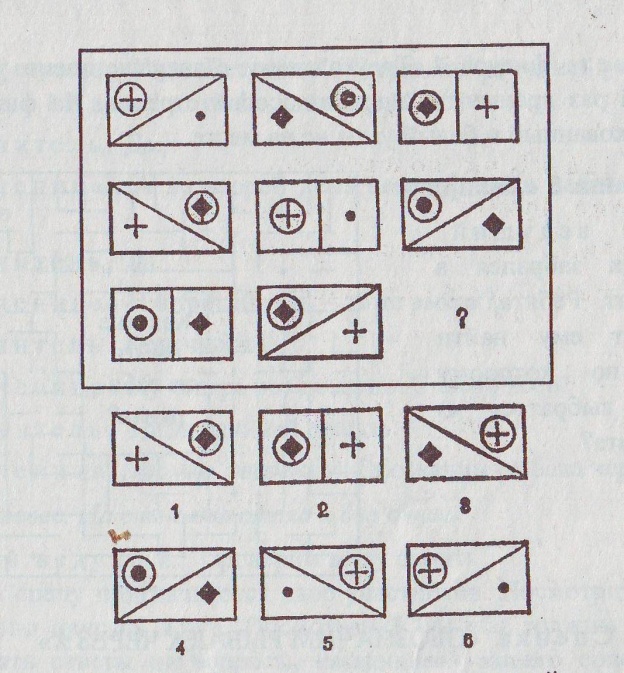 Найдите недостающую фигуру.На этом чертеже вы видите 8 фигур. Подметьте законо-мерность в расположении этих фигур и скажите, какую из шести пронумерованных фигур следует поставить на свободное место.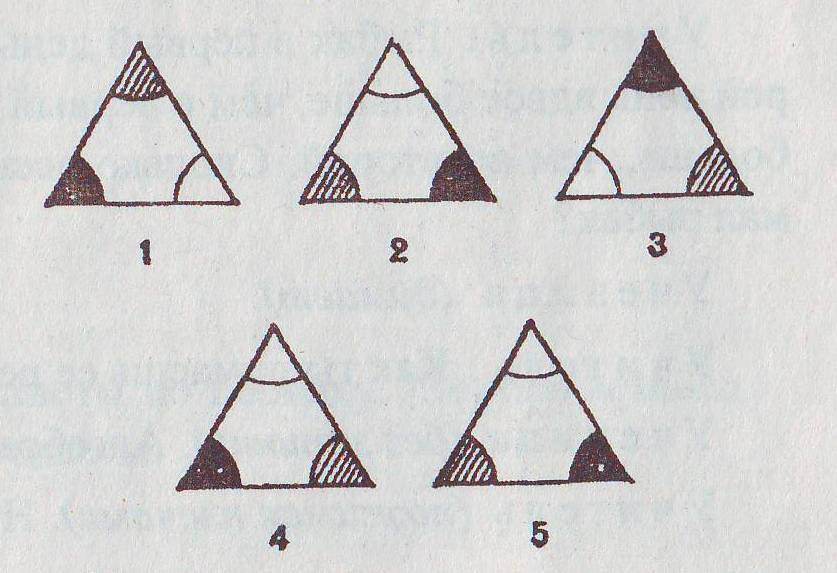 Головоломка №2:   Исключите лишнюю фигуру.Вам предлагается 5 фигур. Определите, какая из этих фигур лишняя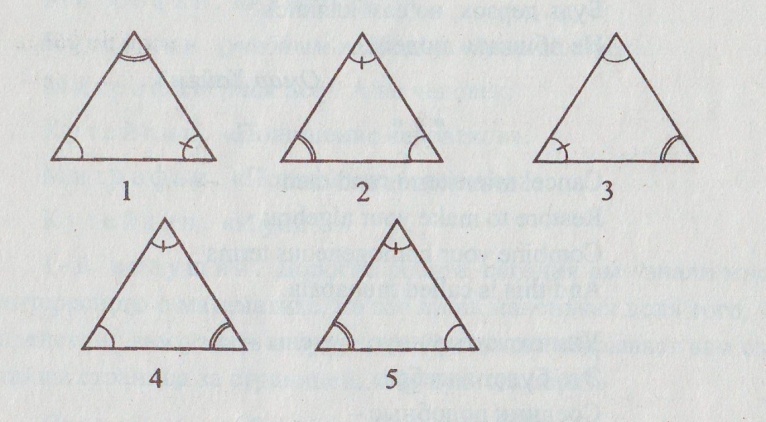 Головоломка №3:   Исключите лишнюю фигуру.Вам предлагается 5 фигур. Определите, какая из этих фигур лишняя. 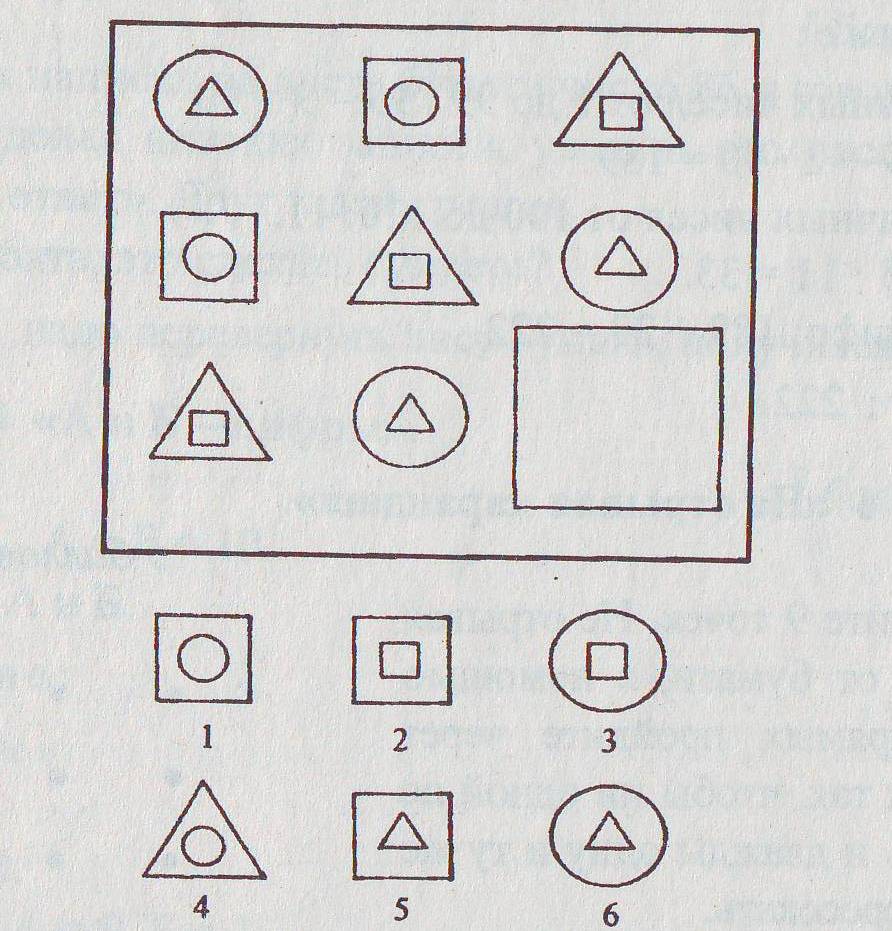 Головоломка №4:   Найдите недостающую фигуру.На этом чертеже вы видите 8 фигур. Подметьте законо-мерность в расположении этих фигур и скажите, какую из шести пронумерованных фигур следует поставить на свободное место.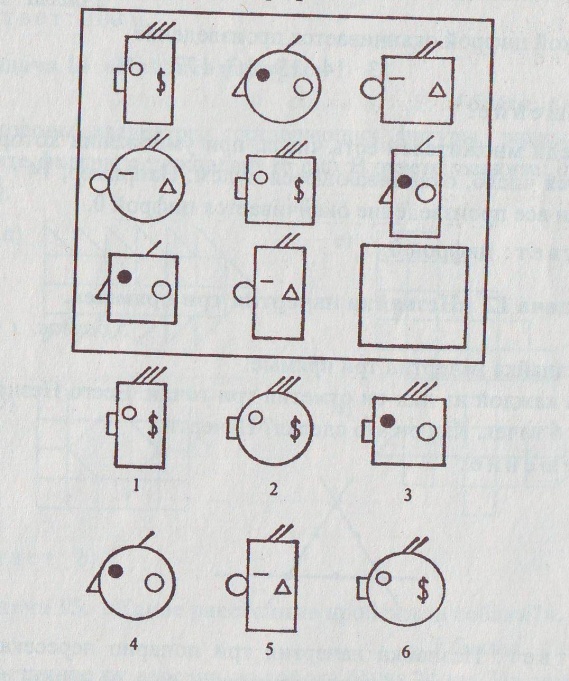 Головоломка №5:   Найдите недостающую фигуру.На этом чертеже вы видите 8 портретов. Подметьте законо-мерность в расположении этих портретов и скажите, какую из шести пронумерованных портретов следует поставить на свободное место.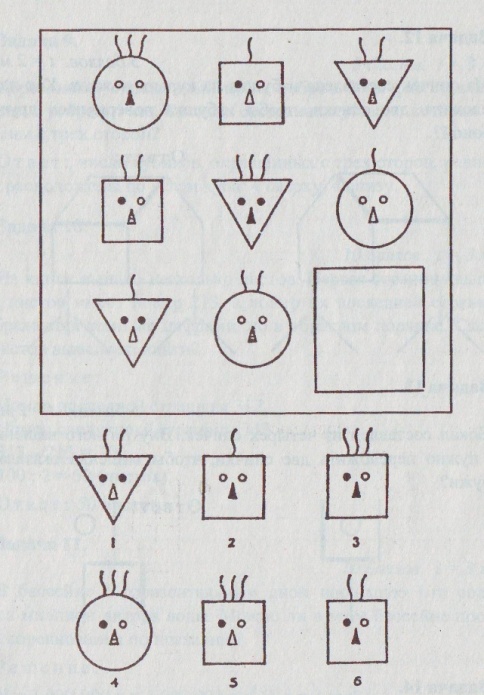 Головоломка №6:   Найдите недостающую фигуру.На этом чертеже вы видите 8 фигур. Подметьте закономерность в расположении этих фигур и скажите, какую из шести пронумерованных фигур следует поставить на свободное место.Головоломка №7:   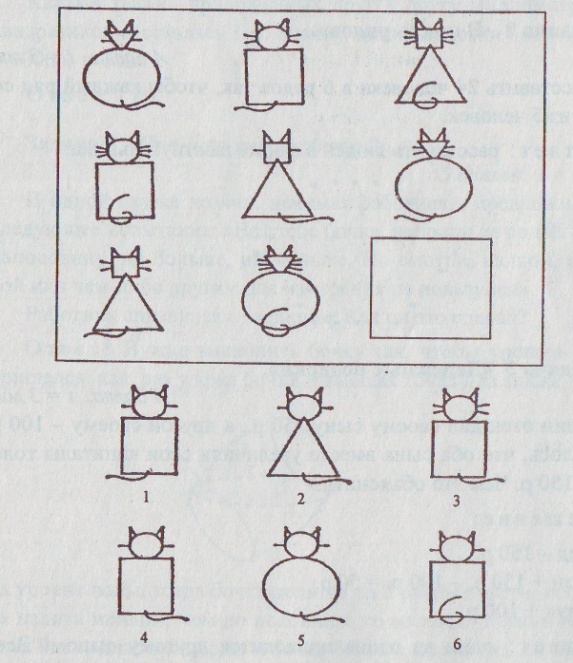 Найдите недостающую фигуру.На этом чертеже вы видите 8 фигур. Подметьте закономерность в расположении этих фигур и скажите, какую из шести пронумерованных фигур следует поставить на свободное место.Головоломка №8:   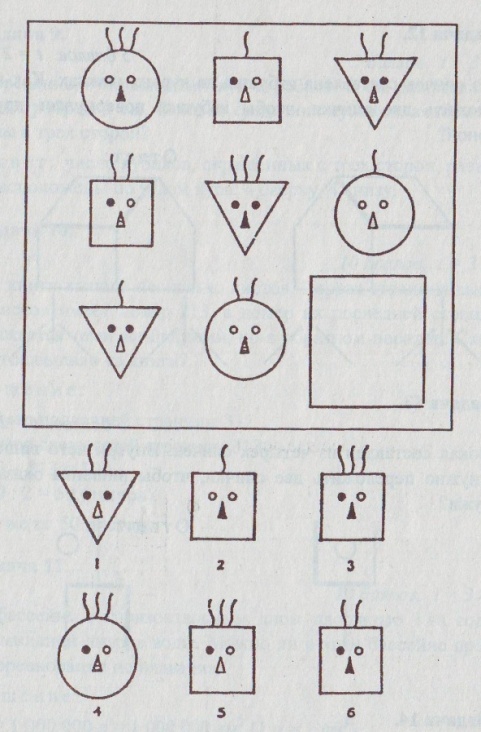 Найдите недостающую фигуру.На этом чертеже вы видите 8 фигур. Подметьте закономерность в расположении этих фигур и скажите, какую из шести пронумерованных фигур следует поставить на свободное место.Ответы на головоломки.№1.   Фигура 5.№2.   Фигура 4.№3.   Фигура 4.№4.   Фигура 6.№5.   Фигура 2.№6.   Фигура 3.№7.   Фигура 4.№8.   Фигура 5.